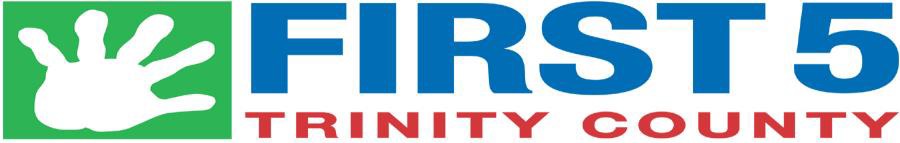 Children & Families Commissionwww.First5Trinity.orgThe First 5 Trinity County Children and Families Commission is committed to ensuring that persons with disabilities have equal access to full participation in its public meetings.  Those with disabilities needing accommodation to participate in a meeting should contact XXXX or via email at XXX at least 48 hours in advance of a meeting to request an auxiliary aid or accommodation, such as an interpreter, assistive listening device or alternative format.PUBLIC NOTICEThis agenda is posted online at www.first5trinity.org and at 201 Memorial Way, Weaverville at least 72 hours in advance of the meeting. Meeting materials are available for the meeting via email at XXXCall to Order/Introductions Public Comment: Persons may address the Commission on items not on this agenda. Public comment is limited to three minutes per speaker. Please note that although the Commission is very interested in your concerns, the California Brown Act prohibits the Commission from taking any action at this meeting on items not published on this agenda.                                         ACTION ITEMS AS TIME ALLOWSConsent AgendaItems are expected to be routine and non-controversial and will be acted upon at one time without discussion. Any commission member or interested person may request removal of an item from the Consent Agenda for discussion later on the agenda. Consider the approval of the following items:Minutes from February 16, 2023Minutes from April 10, 2023Financial Report-budget to actual, period ending March 31, 2023Public Hearing: Commission to review an approve the 2023-24 FY BudgetPublic Hearing: Commission to review and potentially update the Strategic PlanPublic Hearing: Commission to review and potentially update the Long-Range Financial Plan (a component of the Strategic Plan)Public Hearing: Commission to review and approve the First 5 California 2021-22 Annual Report       8)   Executive Director Vacancy – Recruitment Discussion     9)	Commissioner’s Reports      10)   Adjournment-Next Meeting: August 14, 2023, 10:30-12:00 pm-location TCOE.  In person or via Zoom.  A Zoom Link will be made available.    11)   Closed Session	      a)      Review of Application for Commissioner VacancyFor more information concerning items on this, agenda contact XXX for the First 5 Trinity Children and Families Commission at 